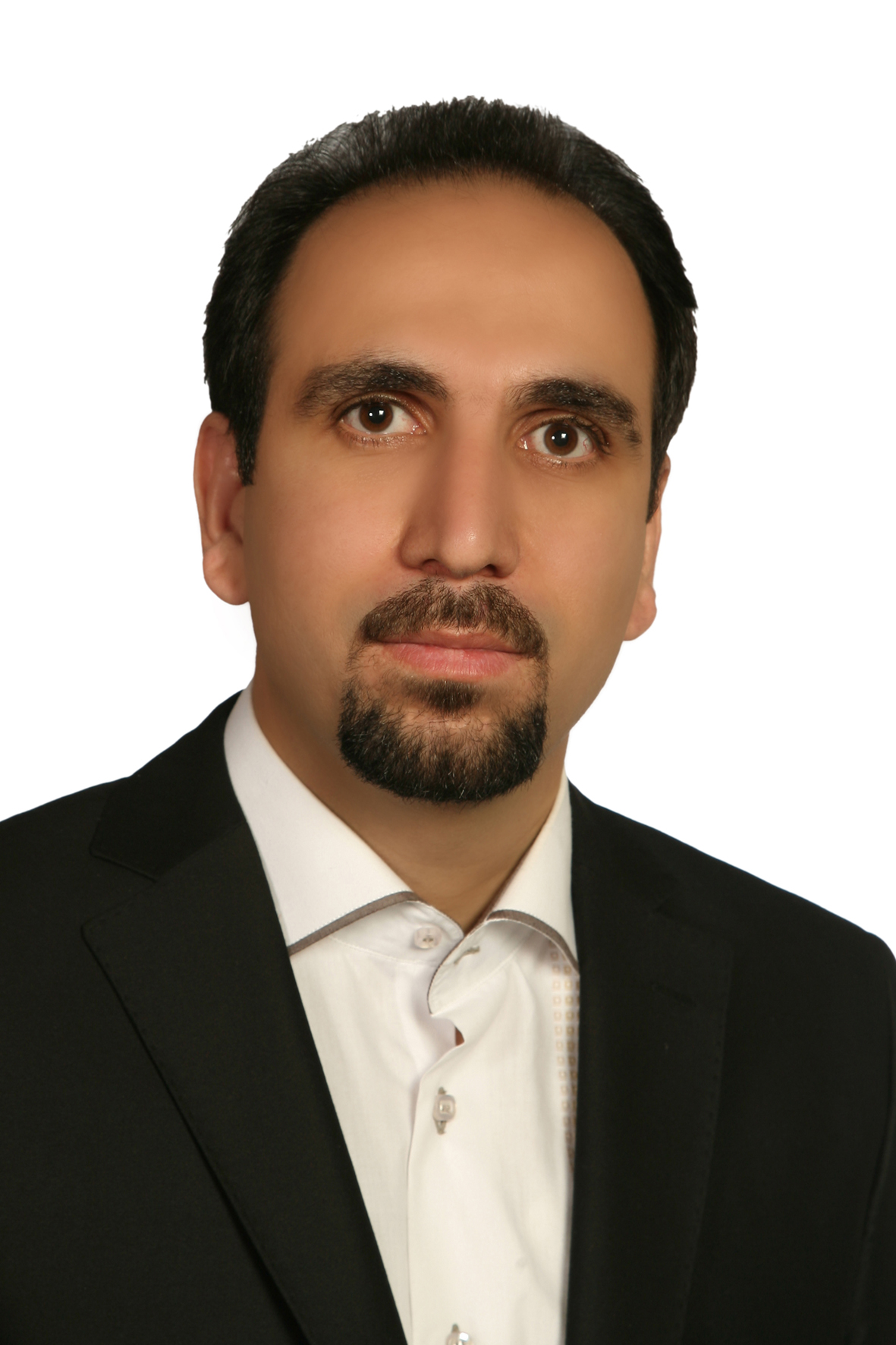 دانشیار دانشکده مهندسی مکانیک- دانشگاه تهرانمحمد رضا ذاکر زادهتلفن دفتر:  +98 (21)02161114035پست الکترونیکی: zakerzadeh@ut.ac.irتحصیلاتP.H.D,1390,مهندسی مکانیک - طراحی کاربردی,دانشگاه صنعتی شریف
M.S,1383,مهندسی مکانیک - طراحی کاربردی,دانشگاه صنعتی شریف
کارشناسی,1381,مهندسی مکانیک- طراحی جامدات,دانشگاه صنعتی شریف
زمینههای تخصصیو حرفهایسوابق کاري و فعالیت های اجراییمدیر تحصیلات تکمیلی دانشکده مهندسی مکانیک-(1399-1401)
سرپرست گرایش دینامیک، کنترل و ارتعاشات-(1394-1398)
فعالیت های علمیمقالات- Modelling Hysteresis in Shape Memory Alloys Using LSTM Recurrent Neural Network. Zakerzadeh Mohammad Reza, Naseri Seyed keivan, Naseri Payam (2024)., Journal of Applied Mathematics, 2024(2), 1-14.

- Nonlinear vibrational response of a deformable sandwich structure for morphing wing applications: Modeling, construction, and experimental tests. Pashazadeh Jafar, Zakerzadeh Mohammad Reza, Baghani Mostafa (2024)., STRUCTURES, 59(-), 105717.

- Stabilization of Delayed Switched Positive Nonlinear Systems under Mode Dependent Average Dwell Time: A Bumpless Control Scheme. Nojoumian Mohammad Ali, Zakerzadeh Mohammad Reza, Ayati Moosa (2023)., Nonlinear Analysis: Hybrid Systems, 47(1).

- مقایسه ی توان استحصال شده در دو سامانه برداشت انرژی الکترومغناطیسی با فنریت های خطی و غیرخطی. ریزه وندی علی, ذاکر زاده محمد رضا (1401)., مهندسی مکانیک, 31(6), 26-37.

- How combination of control methods and renewable energies leads a large commercial building to a zero-emission zone – A case study in U.S.. ess ahmad, Deal Brian, Yousefi Koma Aghil, Zakerzadeh Mohammad Reza (2023)., ENERGY, 263(1), 125944.

- How Multi-Criterion Optimized Control Methods Improve Effectiveness of Multi-Zone Building Heating System Upgrading. ess ahmad, Deal Brian, Yousefi Koma Aghil, Zakerzadeh Mohammad Reza (2022)., Energies, 15(22), 8675.

- Data-driven modeling of an elastomer bushing system under various visco-hyperelastic deformations. Daareyni AmirMohammad, Baghani Mostafa, Ghezelbash Farshid, Zakerzadeh Mohammad Reza (2022)., COMPUTATIONAL MATERIALS SCIENCE, 214(-), 111710.

- Fabrication, characterization, and modeling of a structural flexible skin for applications in morphing wings. Hajarian Amin, Zargar Omid, Zakerzadeh Mohammad Reza, Baghernejad Saeid, Baghani Mostafa (2022)., MECHANICS OF MATERIALS, -(-), 104409.

- An Efficient Design of an Energy Harvesting Backpack for Remote Applications. Mostafavi Alireza, Zakerzadeh Mohammad Reza, Sadighi Ali, [] [] (2022)., SUSTAINABLE ENERGY TECHNOLOGIES AND ASSESSMENTS, 52(2022), 102173.

- Observer‐based controller of uncertain Switching Positive Linear Systems: A unilaterally tracking scheme. Nojoumian Mohammad Ali, Zakerzadeh Mohammad Reza, Ayati Moosa (2022)., ASIAN JOURNAL OF CONTROL, 1(1).

- Fault-tolerant control of a rotary shape memory alloy actuator using a terminal sliding mode controller. Beydaghi Pooria, Ayati Moosa, Zakerzadeh Mohammad Reza (2021)., PROCEEDINGS OF THE INSTITUTION OF MECHANICAL ENGINEERS PART C-JOURNAL OF MECHANICAL ENGINEERING SCIENCE, 1(1), 095440622110467.

- Asynchronous bumpless stabilisation of uncertain switched linear positive systems with mixed time delay and L1‐gain performance. Nojoomian Mohammad Ali, Ayati Moosa, Zakerzadeh Mohammad Reza (2021)., IET Control Theory and Applications, 16(2), 151-165.

- Study of a magnetic SMA-based energy harvester using a corrugated structure. Safari Omid, Zakerzadeh Mohammad Reza, Baghani Mostafa (2021)., JOURNAL OF INTELLIGENT MATERIAL SYSTEMS AND STRUCTURES, 32(16), 1855-1866.

- Bumpless stabilisation of uncertain switched positive linear systems under synchronous and asynchronous switching. Nojoumian Mohammad Ali, Ayati Moosa, Zakerzadeh Mohammad Reza (2021)., INTERNATIONAL JOURNAL OF SYSTEMS SCIENCE, 1(1), 1-12.

- Vibration control of a piezoelectric cantilever smart beam by ℒ1 adaptive control system. Ebrahimi Tirtashi Ali, Mohajerin Sadaf, Zakerzadeh Mohammad Reza, Nojoomian Mohammad Ali (2021)., Systems Science & Control Engineering, 9(1), 542-555.

- Sensor fusion approach for shape estimation of a base-excited cantilever beam. Mohammadi Arman, Nayyeri Pooyan, Zakerzadeh Mohammad Reza, Ayati Moosa (2021)., PROCEEDINGS OF THE INSTITUTION OF MECHANICAL ENGINEERS PART C-JOURNAL OF MECHANICAL ENGINEERING SCIENCE, 1(1), 095440622110046.

- A Novel Method for Implementation of the Corrosion Induced Cracks in the Finite Element Models of the Reinforced Concrete Structures. Fahimi Shayan, Zakerzadeh Mohammad Reza, Baghani Mostafa, Zandi Kamyab (2021)., Scientia Iranica, 28(3), 1079-1095.

- Developing and Studying the Dynamical Behavior of a Nonlinear Mathematical Model for Cancers with Tumor by Considering Immune System Role. Alishzadeh Khoei Amir, Zakerzadeh Mohammad Reza, Ayati Moosa, Soleimani neda (2021)., International Journal of Biomathematics, 1(1).

- مدلسازی اجزا محدود جایگذاری استنت آلیاژ حافظه دار در رگ با در نظر گرفتن آسیب وارد به رگ. روحانی فاطمه, ذاکر زاده محمد رضا, باغانی مصطفی (1400)., نشریه مهندسی مکانیک دانشگاه امیرکبیر, 53(2).

- مد لسازی اجزا محدود یک برداشت کننده انرژی نوآورانه با استفاده از آلیاژ حافظه دار مغناطیسی بر پایه تیر موج دار و بررسی پارامترهای موثر بر آن. صفری امید, ذاکر زاده محمد رضا, باغانی مصطفی (1400)., نشریه مهندسی مکانیک دانشگاه امیرکبیر, 53(2).

- A combined experimental-numerical analysis of a novel deformable sandwich structure for morphing wing applications. Hajarian Amin, Zakerzadeh Mohammad Reza, Salehi Hamid, Baghani Mostafa (2020)., JOURNAL OF SANDWICH STRUCTURES & MATERIALS, -(-), 109963622097931.

- Modeling of Damage Evolution in a Patient-Specific Stenosed Artery upon Stent Deployment. Rouhani Fatemeh, Fereidoonnezhad Behrooz, Zakerzadeh Mohammad Reza, Baghani Mostafa (2020)., JOURNAL OF APPLIED MECHANICS-TRANSACTIONS OF THE ASME, 12(09), 2050101.

- طراحی و شبیه سازی ارتز قوزک بیمار محور با عملگر فنر پیچشی. صادقیان فرشید, ذاکر زاده محمد رضا, کریم پور مراد, باغانی مصطفی (1399)., نشریه مهندسی مکانیک ایران, 1(1).

- A computational study on vascular damage caused by SMA self-expandable and balloon-expandable stents in a stenosed artery. Rouhani Fatemeh, Fereidoonnezhad Behrooz, Zakerzadeh Mohammad Reza, Baghani Mostafa (2020)., JOURNAL OF INTELLIGENT MATERIAL SYSTEMS AND STRUCTURES, in press(-), 1-11.

- Hysteresis Modeling, Identification and Fuzzy PID Control of SMA Wire Actuators Using Generalized Prandtl-Ishlinskii Model with Experimental Validation. Basaeri Hamid, Zakerzadeh Mohammad Reza, Yousefi Koma Aghil, Faridi Rad Nafiseh, Mahdavian Mohammad (2019)., Journal of Computational Applied Mechanics, 50(2), 263-274.

- A combined experimental and numerical study on shape memory alloy rods under torsion. Fahimi Pouya, Zakerzadeh Mohammad Reza, Baghani Mostafa (2019)., JOURNAL OF INTELLIGENT MATERIAL SYSTEMS AND STRUCTURES, in press(-).

- Power Optimization of a Piezoelectric-based Energy Harvesting Cantilever Beam using Surrogate Model. Mohammadi Arman, Nayyeri Pooyan, Zakerzadeh Mohammad Reza, Ayatollahzadeh Shirazi Farzad (2019)., Energy Equipment and Systems, 8(1), 81-90.

- Size dependent analysis of tapered FG micro-bridge based on a 3D beam theory. Haddad Shadi, Baghani Mostafa, Zakerzadeh Mohammad Reza (2019)., Scientia Iranica, 0(0), 0-0.

- Development of a cascade position control system for an SMA-actuated rotary actuator with improved experimental tracking results. Hasanzadeh Moghadam Mahyar, Zakerzadeh Mohammad Reza, Ayati Moosa (2019)., Journal of the Brazilian Society of Mechanical Sciences and Engineering, 41(10).

- Design, analysis and testing of a smart morphing airfoil actuated by SMA wires. Hajarian Amin, Zakerzadeh Mohammad Reza, Baghani Mostafa (2019)., Smart Materials and Structures, 28(11).

- Analytical investigation of composite sandwich beams filled with shape memory polymer corrugated core. Akbari-azar Samira, Baghani Mostafa, Zakerzadeh Mohammad Reza, Shahsavari Hamid, Sohrabpour Saeed (2019)., MECCANICA, 54(10), 1647-1661.

- Modeling and characterization of the shape memory alloy–based morphing wing behavior using proposed rate-dependent Prandtl-Ishlinskii models. Shakiba Saeid, Yousefi Koma Aghil, Jokar Mahdy, Zakerzadeh Mohammad Reza, Basaeri Hamid (2019)., PROCEEDINGS OF THE INSTITUTION OF MECHANICAL ENGINEERS PART I-JOURNAL OF SYSTEMS AND CONTROL ENGINEERING, 1(1).

- Numerical study of patient-specific ankle-foot orthoses for drop foot patients using shape memory alloy. Sadeghian Farshid, Zakerzadeh Mohammad Reza, Karim Poor Morad, Baghani Mostafa (2019)., MEDICAL ENGINEERING & PHYSICS, 69(-), 123-133.

- Robust sliding mode position control of a fast response SMA-actuated rotary actuator using temperature and strain feedback. Hasanzadeh Moghadam Mahyar, Zakerzadeh Mohammad Reza, Ayati Moosa (2019)., SENSORS AND ACTUATORS A-PHYSICAL, 292(1), 158-168.

- Multiphysics modeling of an MSMA-based clamped–clamped inertial energy harvester. Askari Farsangi Mohammad Amin, Zakerzadeh Mohammad Reza (2019)., Smart Materials and Structures, 28(3), 035029.

- ﺑﺮرﺳﯽ رﻓﺘﺎر دﯾﻨﺎﻣﯿﮏ ﻏﯿﺮﺧﻄﯽ  و آﺷﻮﺑﻨﺎک ﻧﻮﺳﺎﻧﮕﺮ ﻣﺘﺼﻞ ﺑﻪ آﻟﯿﺎژ ﺣﺎﻓﻈﻪ دار. یحیایی شقایق, ذاکر زاده محمد رضا, بهرامی آرش (1397)., مهندسی مکانیک مدرس, 19(1).

- Corrugated structures reinforced by shape memory alloy sheets: Analytical modeling and finite element modeling. Koudzari Maryam, Zakerzadeh Mohammad Reza, Baghani Mostafa (2018)., PROCEEDINGS OF THE INSTITUTION OF MECHANICAL ENGINEERS PART G-JOURNAL OF AEROSPACE ENGINEERING, 1(1), 095441001878201.

- The comparison of some advanced control methods for energy optimization and comfort management in buildings. Esmaeilzadeh Ahmad, Zakerzadeh Mohammad Reza, Yousefi Koma Aghil (2018)., Sustainable Cities and Society, 43(2018), 601-623.

- Compliant orthoses for repositioning of knee joint based on super-elasticity of shape memory alloys. Sadeghian Farshid, Zakerzadeh Mohammad Reza, Karim Poor Morad, Baghani Mostafa (2018)., JOURNAL OF INTELLIGENT MATERIAL SYSTEMS AND STRUCTURES, 29(15), 3136-3150.

- Experimental characterization and control of a magnetic shape memory alloy actuator using the modified generalized rate-dependent Prandtl–Ishlinskii hysteresis model. Shakiba Saeid, Zakerzadeh Mohammad Reza, Ayati Moosa (2018)., PROCEEDINGS OF THE INSTITUTION OF MECHANICAL ENGINEERS PART I-JOURNAL OF SYSTEMS AND CONTROL ENGINEERING, 232(5), 506-518.

- Developing a visco-hyperelastic material model for 3D finite deformation of elastomers. Fahimi Shayan, Baghani Mostafa, Zakerzadeh Mohammad Reza, Eskandari Amirhossein (2018)., Finite Elements in Analysis and Design, 140(-), 1-10.

- Parameter estimation of an SMA actuator model using an extended Kalman filter. Soltani Gerdefaramarzi1 Mohsen, Bozorg Seyed Mohammad, Zakerzadeh Mohammad Reza (2018)., MECHATRONICS, 50(02), 148-159.

- بررسی رفتار خمشی تیر کامپوزیتی از جنس پلیمر حافظه دار با بدنه موج دار. اکبری آذر سمیرا, باغانی مصطفی, شهسواری علویجه حمید, ذاکر زاده محمد رضا, سهرابپور سعید (1396)., مهندسی مکانیک مدرس, 18(01), 345-354.

- تخمین برخط دمای سیم آلیاژ حافظه دار به کمک فیلتر کالمن توسعه یافته. سلطانی گردفرامرزی محسن, بزرگ سید محمد, ذاکر زاده محمد رضا (1396)., مهندسی مکانیک مدرس, 18(01), 290-298.

- مدل‌سازی و تست تجربی برای پیچش میله از جنس آلیاژ حافظه‌دار با استفاده از مدل نامتقارن برینسون‎. فهیمی پویا, باغانی مصطفی, ذاکر زاده محمد رضا (1396)., مهندسی مکانیک مدرس, 17(12), 469-477.

- طراحی و شبیه سازی ارتز زانو با عملگر فنر پیچشی. صادقیان فرشید, کریم پور مراد, ذاکر زاده محمد رضا, باغانی مصطفی (1396)., مهندسی مکانیک مدرس, 17(10), 185-193.

- Large deformation and stability analysis of functionally graded pressure vessels: An analytical and numerical study. Moallemi Ali, Baghani Mostafa, Almasi Akbar, Zakerzadeh Mohammad Reza, Baniassadi Majid (2017)., PROCEEDINGS OF THE INSTITUTION OF MECHANICAL ENGINEERS PART C-JOURNAL OF MECHANICAL ENGINEERING SCIENCE, -(-), 095440621773179.

- Developing a semi-analytical model for thermomechanical response of SMA laminated beams, considering SMA asymmetric behavior. Nassiri-monfared Ali, Baghani Mostafa, Zakerzadeh Mohammad Reza, Fahimi Pouya (2017)., MECCANICA, -(-), 1-15.

- Modeling SMA actuated systems based on Bouc-Wen hysteresis model and feed-forward neural network. Mohsenian Ali, Zakerzadeh Mohammad Reza, Shariat Panahi Masoud, Fakhrzadeh Alireza (2017)., Journal of Computational Applied Mechanics, 48(2), 185-200.

- Developing a fast response SMA-actuated rotary actuator: modeling and experimental validation. Doroudchi Azadeh, Zakerzadeh Mohammad Reza, Baghani Mostafa (2017)., MECCANICA, 52(11), 1-13.

- Energy harvesting from structural vibrations of magnetic shape memory alloys. Askari Farsangi Mohammad Amin, Cottone Francesco, Sayyaadi Hassan, Zakerzadeh Mohammad Reza, Orfei Francesco, Gammaitoni Luca (2017)., APPLIED PHYSICS LETTERS, 110(10), 103905.

- مدلسازی و صحت سنجی تجربی رفتار عملگر آلیاژ حافظه دار مغناطیسی با مدل اصلاح شده پرنتل-ایشلینسکی تعمیم یافته وابسته به نرخ. شکی سعید, ذاکر زاده محمد رضا, آیتی سیدموسی, جدی نیا اسوه (1395)., مهندسی مکانیک مدرس, 16(11), 396-389.

- Thermomechanical behavior of shape memory polymer beams reinforced by corrugated polymeric sections. Jamalimehr Amin, Baghani Mostafa, Baniassadi Majid, Zakerzadeh Mohammad Reza (2016)., MECCANICA, 52(8), 1947-1962.

- A novel inertial energy harvester using magnetic shape memory alloy. Askari Farsangi Mohammad Amin, Sayyaadi Hassan, Zakerzadeh Mohammad Reza (2016)., Smart Materials and Structures, 25(10), 105024.

- مدلسازی و کنترل عملگر آلیاژ حافظه دار با روش مد لغزشی فازی. شکی سعید, ذاکر زاده محمد رضا (1395)., مهندسی مکانیک مدرس, 16(7), 353-360.

- بررسی رفتار خمشی یک ساختار ساندویچی انعطاف‌پذیر جدید. ذاکر زاده محمد رضا, صالحی حمید, صالحی ابوالفضل, باغانی مصطفی (1394)., مهندسی مکانیک مدرس, 16(2), 1-11.

- تخمین مقاوم ضریب سختی فنر در عملگر آلیاژ حافظه¬دارتوسط فیلتر کالمن توسعه یافته. سلطانی گردفرامرزی محسن, بزرگ محمد, ذاکر زاده محمد رضا (1394)., مجله علمی پژوهشی مکانیک سازه ها و شاره ها, 5(4), 69-81.

- Analysis of nonlinear free vibration of a beam with Magnetic Shape Memory Alloy elements. Mohammadsalehi Mohammad, Zakerzadeh Mohammad Reza, Baghani Mostafa (2016)., JOURNAL OF INTELLIGENT MATERIAL SYSTEMS AND STRUCTURES, -(-), 1-13.

- مدل سازی جدایش در برخورد صفحات فلزی با در نظر گرفتن اثر دما، نرخ کرنش و آسیب. باغانی مصطفی, ذاکر زاده محمد رضا, بنی اسدی مجید (1394)., مجله علمی پژوهشی مکانیک سازه ها و شاره ها, 5(3), 39-50.

- بررسی رفتار پسماند عملگر آلیاژ حافظه دار مغناطیسی با استفاده از مدل پرنتل-ایشلینسکی تعمیم¬یافته و اعتبارسنجی تجربی آن. جدی نیا اسوه, ذاکر زاده محمد رضا, محجوب محمد (1394)., مهندسی مکانیک مدرس, 15(11), 303-310.

- Transient growth of a micro-void in an infinite medium under thermal load with modified Zerilli–Armstrong model. Baghani Mostafa, Eskandari Amirhossein, Zakerzadeh Mohammad Reza (2015)., ACTA MECHANICA, 227(4), 943–953.

- طراحی و تحلیل آیرودینامیکی یک بال شکل‌پذیر به همراه عملگر آلیاژ حافظه‌دار. بصائری حمید, ذاکر زاده محمد رضا, یوسفی کماء عقیل, محتسبی سیدسعید (1394)., مهندسی مکانیک مدرس, 15(5), 60-70.

- طراحی، ساخت و کنترل ربات دو چرخ خود تعادلی. فریور علیرضا, ذاکر زاده محمد رضا (1394)., مهندسی مکانیک مدرس, 15(7), 198-188.

- Motion Path Planning Optimization of a Robot with 4 Degrees of Freedom Using Genetic Algorithm. Bakhtafrouz Omid, Zakerzadeh Mohammad Reza (2015)., Majlesi Journal of Mechatronic Systems, 4(2), 27-34.

- Experimental study of a bio-inspired robotic morphing wing mechanism actuated by shape memory alloy wires. Basaeri Hamid, Yousefi Koma Aghil, Zakerzadeh Mohammad Reza, Mohtasebi Seyed Saeid (2014)., MECHATRONICS, 24(0957-4158).

- Deflection Control of SMA-actuated Beam-like Structures in Nonlinear Large Deformation Mode. Zakerzadeh Mohammad Reza, Sayyaadi Hassan (2014)., American Journal of Computational and Applied Mathematics, 4(5), 167-185.

- Precise position control of shape memory alloy actuator using inverse hysteresis model and model reference adaptive control system. Zakerzadeh Mohammad Reza, سیدی ه (2013)., MECHATRONICS, 23(8), 1150–1162.

- Position Control of a Flexible Beam Actuated by Two Active SMA Wires. Zakerzadeh Mohammad Reza (2013)., Applied Mechanics and Materials, Vol. 420(Vol. 420), 387-394.

- Position control of shape memory alloy actuator based on the generalized Prandtl–Ishlinskii inverse model. سیدی , Zakerzadeh Mohammad Reza (2012)., MECHATRONICS, 22(7), 945-957.

- Experimental comparison of some phenomenological hysteresis models in characterizing hysteresis behavior of shape memory alloy actuators. Zakerzadeh Mohammad Reza, سیدی  (2012)., JOURNAL OF INTELLIGENT MATERIAL SYSTEMS AND STRUCTURES, 23(12), 1287-1309.

- Nonlinear Analysis of a Flexible Beam Actuated by a Couple of Active SMA Wire Actuators. صیایی , Zakerzadeh Mohammad Reza (2012)., International Journal of Engineering-Transactions A: Basics, 25(3 (A)), 249-264.

- A comparative analysis of some one-dimensional shape memory alloy constitutive models based on experimental tests. Seyyedi Jalal, Zakerzadeh Mohammad Reza, Salehi Ali (2012)., Scientia Iranica, 19(2), 249-257.

- A comparative Analysis of some one-dimensional shape memory alloy constitutive models based on experimental tests. صیادی سعید, Zakerzadeh Mohammad Reza, صالحی ن (2012)., Scientia Iranica, 2(19), 249-257.

کنفرانس ها- Experimental Study on Chess Board Setup Using Delta Parallel Robot Based on Deep Learning. Yarmohammadi Parsa, navid Asadi Khomami, Tale Masouleh Mehdi, Zakerzadeh Mohammad Reza (2023)., 11th RSI International Conference on Robotics and Mechatronics (ICRoM 2023), 19-21 December, Tehran, IRAN.

- SPAR-Leg: Serial-Parallel Anthropomorphic Robotic Leg. Namazian Parsa, Tale Masouleh Mehdi, Zakerzadeh Mohammad Reza (2023)., 11th RSI International Conference on Robotics and Mechatronics (ICRoM 2023), 19-21 December, Tehran, IRAN.

- Weighting Method to Increase Print Fidelity of Filtered Back Projection Volumetric Additive Manufacturing Around Complex Inserts. Bagheri Ahmad, Zakerzadeh Mohammad Reza, Sedigh Damghanizadeh Mohammad Gafar (2023)., 11th RSI International Conference on Robotics and Mechatronics (ICRoM 2023), 19-21 December, Tehran, IRAN.

- MUSCLE FATIGUE: EXPERIMENT AND SIMULATION. Saghaei Zeinab, Zakerzadeh Mohammad Reza, Nazari Mohammad Ali (2023)., XXIX Congress of International society of biomechanics (ISB/JSB2023), 30 July-3 August, JAPAN.

- A Novel Method for Estimating Natural Frequencies of Rotating Machinery. [] [], Ayatollahzadeh Shirazi Farzad, Zakerzadeh Mohammad Reza (2022)., 30th Annual International Conference of the Iranian Association of Mechanical Engineers, 10-12 May, Tehran, Iran.

- L1-Gain Stabilization of Uncertain Switched Positive Linear Systems with Actuator Saturation. Nojoumian Mohammad Ali, Ayati Moosa, Zakerzadeh Mohammad Reza (2022)., The 8th International Conference on Control, Instrumentation, and Automation, IEEE, 2-3 March, Tehran, IRAN.

- مدلسازی تنشهای پسماند در روده کوچک و بررسی اثر آنها در رفتار روده تحت بارهای وارده. خوشنویسان شمیم, ذاکر زاده محمد رضا, نظری محمدعلی (1400)., بیست و هشتمین کنفرانس ملی و ششمین کنفرانس بین المللی مهندسی زیست پزشکی ایران, 4-5 آبان, تهران, IRAN.

- Identification of Locomotion Modes Based on Artificial Intelligence Algorithms Using Surface Electromyography Signals. Abdolahnezhad Pezhman, Yousefi Koma Aghil, Zakerzadeh Mohammad Reza, Rezaeian Saeed, Farsad Mehrta, Sheikh Aboumasoudi Shahriar (2021)., Proceedings of the 9th RSI International Conference on Robotics and Mechatronics, 17-19 November.

- Controlling an SMA-based Mini Robot by Emotional Learning. [] [], Salehi Mobin, [] [], Zakerzadeh Mohammad Reza (2021)., The RSI 9th International Conference on Robotics and Mechatronics, 17-19 November, IRAN.

- Learning-Based Classifying of sEMG Signals for Gait Event Detection Application. Abdolahnezhad Pezhman, Yousefi Koma Aghil, Zakerzadeh Mohammad Reza, rezaeeian saeeid, Sheikh Aboumasoudi Shahriar (2021)., on Thermal The 29th Annual International Conference of Iranian Society of Mechanical Engineers & 8th Conference Power Plants, 25-27 May, Tehran, Iran.

- Design, Modeling, Simulation, and Prototyping an  Efficient Energy Harvesting Backpack. Mostafavi Alireza, Zakerzadeh Mohammad Reza, Sadighi Ali (2021)., 10th International Conference on Acoustics and Vibration (ISAV2020), 17-18 February, Tehran, IRAN.

- Optimization of Multi-zone Building HVAC Energy Consumption by Utilizing Fuzzy Model Based Predictive Controller. Zakerzadeh Mohammad Reza, ess ahmad, Yousefi Koma Aghil (2020)., 6th International High Performance Buildings Conference at Purdue, 13-16 July.

- Developing of a Health-Monitoring Device for Activity Recognition and Fall Detection. Razmjoo Fard Amirreza, Sadighi Ali, Zakerzadeh Mohammad Reza, سعیدی سورنا (2019)., The 7th International Conference on Robotics and Mechatronics, 20-21 November, Tehran, Iran.

- Optimal-tuned Parameters for ℒ1 Adaptive Control. Nayyeri Pooyan, Mohammadi Arman, Zakerzadeh Mohammad Reza (2019)., The 7th International Conference on Robotics and Mechatronics, 20-21 November, Tehran, Iran.

- Assessment of the Adaptive Sliding Mode Control of an Active Ankle Foot Orthosis with an Impedance Reference. Bagheri Seyd Ahmad, Dorostkar Davood, Zakerzadeh Mohammad Reza, Sedigh Damghanizadeh Mohammad Gafar, Mahjoob Mohammad (2019)., The 7th International Conference on Robotics and Mechatronics, 20-21 November, Tehran, Iran.

- Implematation of intelligent MPC on a hybrid Domestic System. Esmaeilzadeh Ahmad, Yousefi Koma Aghil, Zakerzadeh Mohammad Reza (2019)., 27 Annual International Conference of Iranian Society of Mechnical Engineering, 30 April-2 May.

- Suppressing Vibration of Flexible Beam by Adaptive Sliding Mode and Back-stepping Control Systems. Farrokhnia Morteza, Zakerzadeh Mohammad Reza, Farrokhnia Mohammadreza (2018)., The Biennial International Conference on Experimental Solid Mechanics, 13-14 February, Tehran, Iran.

- Control an SMA-actuated rotary actuator by fractional order PID controller. Samadi Saeid, Zakerzadeh Mohammad Reza, Yousefi Koma Aghil, Nozad Heravi Farshad (2017)., 2017 RSI International Conference on Robotics and Mechatronics (ICROM 2017), 1-2 October, Tehran, Iran.

- An Experimental Study on Controlling a fast response SMA-actuated rotary actuator. Doroudchi Azadeh, Zakerzadeh Mohammad Reza (2017)., 2017 RSI International Conference on Robotics and Mechatronics (ICROM 2017), 1-2 October, Tehran, Iran.

- Passive vibration control of a cantilever beam using shunted piezoelectric element. Mohammadi Arman, Zakerzadeh Mohammad Reza, Yousefi Koma Aghil, Mohajerin Sadaf, Zohouri Saeed (2017)., 2017 RSI International Conference on Robotics and Mechatronics (ICROM 2017), 1-2 October, Tehran, Iran.

- Suppressing Transversal Vibration of a Moving String by Back-stepping and Sliding Mode Control Systems. Zakerzadeh Mohammad Reza, Madani Seyed Saman, Bayat Mohsen, Haeri Yazdi Mohammad Reza (2017)., 2017 RSI International Conference on Robotics and Mechatronics (ICROM 2017), 1-2 October, Tehran, Iran.

- بررسی رفتار دینامیک غیرخطی و آشوبناک نوسانگر آلیاژ حافظه دار. یحیایی شقایق, ذاکر زاده محمد رضا, بهرامی آرش, باغانی مصطفی (1396)., هفتمین کنفرانس بین المللی آکوستیک و ارتعاشات, 3-3 شهریور, تهران, ایران.

- تخمین بهنگام دمای سیم آلیاژ حافظه دار به کمک فیلتر کالمن توسعه یافته. سلطانی گردفرامرزی محسن, بزرگ سید محمد, ذاکر زاده محمد رضا (1396)., پنجمین کنفرانس بین المللی کنترل، ابزار دقیق و اتوماسیون, 2-4 شهریور, شیراز, ایران.

- Proposing a visco-hyperelastic constitutive model for time-dependent behavior of gluten in large deformations and the corresponding nonlinear finite element framework. Fahimi Shayan, Baghani Mostafa, Zakerzadeh Mohammad Reza (2017)., 2nd International Conference on Mechanical & Aerospace Engineering, 10 May, Tehran, Iran.

- مدلسازی رفتار نامتقارن پیچشی آلیاژهای حافظه دار با استفاده از مدل بهبود یافته برینسون. فهیمی پویا, ذاکر زاده محمد رضا, نصیری منفرد علی (1396)., 25امین کنفرانس سالانه بین المللی مهندسی مکانیک ایران, 12-14 فروردین, تهران, ایران.

- دینامیک معکوس سیستم ھای مکانیکی زیر فعال. عبدی علی, درتاج داریوش, ذاکر زاده محمد رضا, حایری یزدی محمدرضا (1396)., 25 امین کنفرانس سالانه بین المللی مهندسی مکانیک ایران, 12-14 فروردین, تهران, ایران.

- Target tracking via underwater acoustic wireless sensor network. Dehnavi Seyed Mohammad, Ayati Moosa, Zakerzadeh Mohammad Reza (2017)., The 25th Annual International Conference on Mechanical Engineering, ISME2017, 2-4 May, Tehran, Iran.

- Three dimensional target tracking via underwater acoustic wireless sensor network. Dehnavi Seyed Mohammad, Ayati Moosa, Zakerzadeh Mohammad Reza (2017)., The 7th joint Conference on Artificial Intelligence & Robotics (RoboCup), IEEE, 9 April, Qazvin, Iran.

- Hysteresis Modeling of Shape Memory Alloy Actuators using Generalized Rate-Dependent Prandtl-Ishlinskii Model. Shakki Saeid, Yousefi Koma Aghil, Jokar Mahdy, Zakerzadeh Mohammad Reza, Basaeri Hamid (2016)., 6th International Conference on Acoustics & Vibration (ISAV2016), 7-8 December.

- Design and Modeling of a Compact Rotational Nonlinear Spring. Jalaly Bidgoly Hamed, Nili Ahmad Abadi Majid, Zakerzadeh Mohammad Reza (2016)., 2016 IEEE/RSJ International Conference on Intelligent Robots and Systems (IROS 2016), 9-14 October, South Korea.

- Energy Harvesting from Magnetic Shape Memory Alloys with Dynamic Effects. Askari Farsangi Mohammad Amin, Sayyaadi Hassan, Zakerzadeh Mohammad Reza, Rostami Najafabadi Hossein (2016)., 2nd International Conference on New Research Achievements in Mechanics, Industrial and Aerospace Engineering, 29 September.

- Toward energy harvesting using Magnetic Shape Memory Alloys. Sayyaadi Hassan, Askari Farsangi Mohammad Amin, Zakerzadeh Mohammad Reza (2016)., 24th Annual International Conference on Mechanical Engineering-ISME2016, 26-28 April, Yazd, Iran.

- Modeling and Simulation of a SMA-Actuated Rotary Manipulator with Experimental Validation. Doroudchi Azadeh, Zakerzadeh Mohammad Reza (2016)., 4th International Conference on Electrical, Computer, Mechanical and Mechatronics Engineering (ICE2016), 4-5 February, Dubai, United Arab Emirates.

- Chemotherapy Treatment Scheduling via Fuzzy System Approach. Alishzadeh Khoei Amir, Zakerzadeh Mohammad Reza, Ayati Moosa (2016)., 4th International Conference on Electrical, Computer, Mechanical and Mechatronics Engineering (ICE2016), 4-5 February, Dubai, United Arab Emirates.

- Hysteresis Modeling and Experimental Validation of a Mechanism Actuated by Shape Memory Alloy Wires. Basaeri Hamid, Yousefi Koma Aghil, Zakerzadeh Mohammad Reza, Mohtasebi Seyed Saeid (2014)., 2nd ICRoM International Conference on Robotics and Mechatronics (ICRoM 2014), 15-17 October, Tehran, Iran.

- Position Control of Shape Memory Alloy Actuators Using a Phenomenological Hysteresis Model. Basaeri Hamid, Yousefi Koma Aghil, Zakerzadeh Mohammad Reza, Mohtasebi Seyed Saeid (2014)., Scientific Cooperations International Workshops on Electrical and Computer Engineering Subfields, 22-23 August, İSTANBUL, Turky.

- بهینه سازی مسیر حرکت ربات چهار درجه آزادی به روش الگوریتم ژنتیک در MATLAB. بخت افروز امید, ذاکر زاده محمد رضا (1393)., کنفرانس مهندسی برق مجلسی, 30-30 تیر, اصفهان, ایران.

- Nonlinear Analysis of a Corrugate Composite Panel Actuated by Shape Memory Alloy Wire. Talebi Hossein, Zakerzadeh Mohammad Reza, Salehi Hamid, Golestanian Hossein (2014)., The 22st Annual International Conference on Mechanical Engineering-ISME2014, 22-24 April, Ahwaz, Iran.

- Thermoelectric Heat Transfer Modeling of Shape Memory Alloy Actuators. Talebi Hossein, Golestanian Hossein, Zakerzadeh Mohammad Reza, Homaei Hadi (2014)., The 22st Annual International Conference on Mechanical Engineering-ISME2014, 22-24 April, Ahwaz, Iran.

- Development of a Bio Inspired 2 DOF Morphing Wing Actuated by Shape Memory Alloy. Basaeri Hamid, Yousefi Koma Aghil, Zakerzadeh Mohammad Reza, Mohtasebi Seyed Saeid (2014)., 2nd International Conference on Manufacturing (Manufacturing 2014), 9-10 February, Singapore, Singapore.

- Robust shape control of two SMA actuators attached to a flexible beam based on DK iteration. علمبیگی امیر, زمانی پوریا, دانشور کیان علی, Zakerzadeh Mohammad Reza (2012)., 12th International Conference on Control, Automation and Systems (ICCAS) ,2012, 17-21 October, South Korea.

کتب مجلاتپایان نامه ها و رساله ها- طراحی کنترل کننده ی مد لغزشی زمان محدود برای جبران عیب و اغتشاش در یک ربات کروی، کیارش حکاکیان کاشانی، محمد رضا ذاکر زاده، کارشناسی ارشد،  1402/6/29 

- طراحی و مدل سازی یک مچ بند جاذب ارتعاشات دست بیماران پارکینسونی به وسیله آلیاژ های حافظه دار، عباس جعفرپورمحله، محمد رضا ذاکر زاده، کارشناسی ارشد،  1402/1/29 

- مدلسازی یک ربات نرم پیوسته تحریک شده با عملگرهای آلیاژ حافظه دار، نرگس خانی خوزانی، محمد رضا ذاکر زاده، کارشناسی ارشد،  1402/11/15 

- رفتار وابسته به زمان تیرهای ساندویچی نامتقارن شیاردار: مدلساز ی، ساخت و انجام آزمایشهای تجربی، جعفر پاشازاده، محمد رضا ذاکر زاده، کارشناسی ارشد،  1401/6/27 

- تخمین پارامترهای مودال یک روتور دوار با استفاده از روش آنالیز مودال عملکردی، احمدرضا اکبرزاده، محمد رضا ذاکر زاده، کارشناسی ارشد،  1401/6/22 

- طبقه‌بندی حالتهای مختلف راه‌رفتن به منظور تخمین زاویه مچ پا با استفاده از شبکه عصبی، پژمان عبداله نژاد، محمد رضا ذاکر زاده، کارشناسی ارشد،  1401/6/21 

- استفاده از روش‌های داده‌محور برای تحلیل رفتار مواد ویسکو هایپرالاستیک در رژیم های بارگذاری‌ مختلف، امیرمحمد دارینی، محمد رضا ذاکر زاده، کارشناسی ارشد،  1401/6/19 

- مدل سازی عملگر آلیاژ حافظه دار با استفاده از شبکه عصبی بازگشتی حافظه طولانی کوتاه مدت و کنترل آن، سیدکیوان ناصری، محمد رضا ذاکر زاده، کارشناسی ارشد،  1401/11/30 

- طراحی مکانیزم انعطاف پذیر با قابلیت تغییر سفتی با استفاده از عملگر آلیاژ های حافظه دار برای کاربرد کولونوسکوپی، سعید صباغی هرندی، محمد رضا ذاکر زاده، کارشناسی ارشد،  1401/11/30 

- بهبود طراحی کاتتر برداشت¬لخته به¬کمک مدل¬های جدید لخته، شایان منوچهرفر، محمد رضا ذاکر زاده، کارشناسی ارشد،  1401/10/28 

- طراحی و ساخت دستکش توانبخشی نیوماتیک بر پایه رباتیک نرم، نفیسه قربانی فرامی نژاد، محمد رضا ذاکر زاده، کارشناسی ارشد،  1400/7/14 

- انتقال انرژی آکوستیک به تجهیزات پزشکی درون کاشت بدن با استفاده از مبدل های پیزوالکتریک، محمدحسین صبوری خراسانی، محمد رضا ذاکر زاده، کارشناسی ارشد،  1400/7/12 

- تحلیل و مدلسازی یک پوسته عمودی دوار ناهمراستا به همراه یاتاقانهای نامتقارن، مجتبی جبله، محمد رضا ذاکر زاده، کارشناسی ارشد،  1400/6/8 

- بهینه سازی و ساخت یک نمونه استنت با آلیاژهای حافظه‌دار، علی فرزانه، محمد رضا ذاکر زاده، کارشناسی ارشد،  1400/6/30 

- بهینه سازی و ساخت سازه موج دار هوشمند با مواد پلیمر حافظه دار، شایان شکروی، محمد رضا ذاکر زاده، کارشناسی ارشد،  1400/6/30 

- کنترل سیستم های مثبت سوئیچینگ همراه با تاخیر با استفاده از روش L1، محمدعلی نجومیان، محمد رضا ذاکر زاده، دکتری،  1400/11/30 

- کنترل ابرفویل قابل تغییر شکل با استفاده از آلیاژهای حافظه دار، سیدمحمدحسین ستارزاده هاشمی، محمد رضا ذاکر زاده، کارشناسی ارشد،  1400/11/30 

- مدلسازی رفتار بافت روده کوچک دراثر حرکت کپسول اندوسکوپی فعال، شمیم خوشنویسان، محمد رضا ذاکر زاده، کارشناسی ارشد،  1400/11/16 

- برداشت انرژی الکترو مغناطیسی از حرکت اعضاء بدن انسان به همراه تحلیل غیر خطی و بهینه سازی آن، علی ریزه وندی، محمد رضا ذاکر زاده، کارشناسی ارشد،  1399/7/30 

- ساخت و مدل سازی عددی رفتار چند لایه های پلیمری حافظه دار، مهدی بنی اسدی، محمد رضا ذاکر زاده، کارشناسی ارشد،  1399/6/23 

- طراحی و تحلیل و ساخت کمپرسور دیافراگمی با تحریک الکتریکی، محسن بیات آقبلاغی، محمد رضا ذاکر زاده، کارشناسی ارشد،  1399/4/1 

- طراحی یک سیستم کنترل فازی پیش بین جهت بهینه سازی مصرف انرژی و تامین شرایط آسایش در یک ساختمان، احمد اسماعیل زاده، محمد رضا ذاکر زاده، دکتری،  1399/11/21 

- طراحی کنترل کننده تطبیقی برای خود پایدارسازی موتور سیکلت برقی با استفاده از اثر ژیروسکوپی، حسین مهرپرور، محمد رضا ذاکر زاده، کارشناسی ارشد،  1399/10/1 

- تحلیل دینامیکی و بهینه سازی جهت بهبود شرایط ارتعاشی پوسته ی دوار عمودی، محمد احدی نژاد، محمد رضا ذاکر زاده، کارشناسی ارشد،  1398/7/14 

- مدلسازی اجزا محدود استنت آلیاژی حافظه دار در رگ با در نظر  آسیب وارد به رگ در حین و پس از جایگذاری، فاطمه روحانی، محمد رضا ذاکر زاده، کارشناسی ارشد،  1398/6/31 

- مدل سازی تحلیلی والمان محدود برداشت کننده انرژی در سازه تیر موج دار با استفاده از آلیاژ حافظه دار مغناطیسی، امید صفری، محمد رضا ذاکر زاده، کارشناسی ارشد،  1398/6/31 

- مدل سازی میکرو شیر هیدروژلی حساس به دما با رویکرد برهم کنش  جامد سیال، الهام خانجانی، محمد رضا ذاکر زاده، کارشناسی ارشد،  1398/6/30 

- کنترل چرخش ربات دوپای سه بعدی بر پایه مفهوم چرخش غیر فعال، سیدداود میرحاجی فیروزابادی، محمد رضا ذاکر زاده، کارشناسی ارشد،  1398/6/30 

- کنترل ارتعاشات تیر یکسر گیرداربه روش کنترل تطبیقی  L1، آرمان محمدی، محمد رضا ذاکر زاده، کارشناسی ارشد،  1398/6/30 

- طراحی، تحلیل و ساخت دریجه مصنوعی دفع ادرار، پویا صالحی، محمد رضا ذاکر زاده، کارشناسی ارشد،  1397/9/10 

- بررسی رفتار دینامیک غیر خطی و آشوبناک تیر ترکیب شده با آلیاژ های حافظه دار، شقایق یحیایی، محمد رضا ذاکر زاده، کارشناسی ارشد،  1397/7/8 

- کنترل مقاوم در برابر عیب مکانیزم دوار تحریک شده توسط سیم های آلیاژ حافظه دار به همراه صحت سنجی آزمایشگاهی، پوریا بیدقی، محمد رضا ذاکر زاده، کارشناسی ارشد،  1397/7/8 

- طراحی ، تحلیل وتست یک ایر فویل هوشمند تحریک شده با سیم های آلیاژ های حافظه دار، محسن مرتضایی نژاد، محمد رضا ذاکر زاده، کارشناسی ارشد،  1397/7/10 

- طراحی و نمونه سازی دریچه الکترو مکانیکال برای کنترل دفع بیماران کلستومی، میلاد عسکری، محمد رضا ذاکر زاده، کارشناسی ارشد،  1397/6/26 

- کنترل عملگر دورانی تحریک شده توسط سیم های آلیاژ حافظه دار با در نظر گرفتن تاخیر و پیاده سازی تجربی آن، مهیار حسن زاده مقدم، محمد رضا ذاکر زاده، کارشناسی ارشد،  1397/6/18 

- طراحی الگوریتم حرکتی بر خط ربات انسان نما برای حرکت روی سطوح مسطح دارای اختلاف ارتفاع، سعید صمدی، محمد رضا ذاکر زاده، کارشناسی ارشد،  1397/5/28 

- طراحی و تحلیل یک ارتز غیر فعال زانو با استفاده از عملگر آلیاژحافظه دار، فرشید صادقیان، محمد رضا ذاکر زاده، کارشناسی ارشد،  1396/9/11 

- مدل‌سازی و طراحی یک عملگر پیچشی از جنس آلیاژهای حافظه‌دار به کمک روش‌های تحلیلی و اجزاء محدود به همراه تست‌های تجربی آن، پویا فهیمی، محمد رضا ذاکر زاده، کارشناسی ارشد،  1396/6/6 

- طراحی، ساخت و کنترل بازوی ربات انسان نما با قابلیت یادگیری از طریق نمایش، علی رزازان، محمد رضا ذاکر زاده، کارشناسی ارشد،  1396/6/28 

- ارائه مدل ساختاری سه بعدی ویسکو هایپرالاستیک برای الاستومرهای تراکم پذیر در دامنه تغییر شکل‌های بزرگ با استفاده از روش اجزا محدود غیرخطی متناظر، شایان فهیمی، محمد رضا ذاکر زاده، کارشناسی ارشد،  1396/4/12 

- طراحی و ساخت یک برداشت کننده‌ی انرژی ساخته‌شده از آلیاژ حافظه‌دار مغناطیسی به همراه مدار الکتریکی آن برای استحصال انرژی از ارتعاشات محیط، جعفر محمدی، محمد رضا ذاکر زاده، کارشناسی ارشد،  1396/11/28 

- بررسی نیمه تحلیلی و عددی رفتار مکانیکی تیر کامپوزیتی موج دار با هسته از جنس پلیمر حافظه دار، سمیرا اکبری آذر، محمد رضا ذاکر زاده، کارشناسی ارشد،  1396/11/17 

- مدلسازی وکنترل غیر خطی ارتعاشات یک میکروتیر غیر کلاسیک، شادی حداد، محمد رضا ذاکر زاده، کارشناسی ارشد،  1396/10/17 

- بررسی تحلیلی و المان محدود سازه های موج دار ترکیبی با صفحه آلیاژ حافظه دار برای کاربرد های کنترل شکل، مریم کودزری فراهانی، محمد رضا ذاکر زاده، کارشناسی ارشد،  1395/6/28 

- مدلسازی و کنترل موقعیت عملگر آلیاژ حافظه‌دار مغناطیسی با در نظر گرفتن اثرات فرکانس تحریک ورودی، سعید شکیبا، محمد رضا ذاکر زاده، کارشناسی ارشد،  1395/6/16 

- مدل سازی تحلیلی و المان محدود یک تیر مرتعش با الیاز حافظه دار مغناطیسی( MSMA)، محمد محمدصالحی، محمد رضا ذاکر زاده، کارشناسی ارشد،  1395/5/11 

- طراحی، مدلسازی، ساخت و کنترل عملگر دورانی تحریک شده توسط سیم های آلیاژ حافظه دار، آزاده درودچی، محمد رضا ذاکر زاده، کارشناسی ارشد،  1395/4/8 

- ردیابی و تخمین حرکت هدف با استفاده از شبکة حسگر بی سیم توسط امواج صوتی در زیر آب، سیدمحمد دهنوی، محمد رضا ذاکر زاده، کارشناسی ارشد،  1395/11/13 

- تحلیل ارتعاشات غیرخطی ترمومکانیکی تیر تقویت شده به وسیلة نوارهای آلیاژ حافظه دار با استفاده از مدل بهبود یافتة نامتقارن برینسون، علی نصیری منفرد، محمد رضا ذاکر زاده، کارشناسی ارشد،  1395/10/28 

- تحلیل عددی و المان محدودخصوصیات ارتعاشی یک تیر کامپوزیتی ترکیبی با سیم های آلیاژ حافظه دار، سجاد داودآبادی، محمد رضا ذاکر زاده، کارشناسی ارشد،  1394/6/10 

- مدلسازی هیستروزیس و کنترل سیم های آلیاژ حافظه دار با کمک روش های هوش مصنوعی، علی محسنیان، محمد رضا ذاکر زاده، کارشناسی ارشد،  1394/11/6 

- مدل سازی و کنترل یک دستروباتیکی چند انگشتی تحریک شده با سیمهای آلیاژهای حافظه دار، محسن اخیری اردکانی، محمد رضا ذاکر زاده، کارشناسی ارشد،  1394/11/5 

- طراحی و ساخت روبات توانبخشی مفصل مچ دست انسان، عباس مولودی، محمد رضا ذاکر زاده، کارشناسی ارشد،  1394/10/29 

- طراحی و مدل سازی یک بال شکل پذیر به کمک آلیاژهای حافظه دار، حمید بصائری، محمد رضا ذاکر زاده، کارشناسی ارشد،  1393/6/18 

- کنترل فعال یک تیر انعطاف پذیر به کمک سیمهای الیاژ حافظه دار شکلی، سیدمرتضی موسوی کیانی، محمد رضا ذاکر زاده، کارشناسی ارشد،  1393/12/24 

- طراحی، ساخت و کنترل ربات هوشمند تعادلی دوچرخ، علیرضا فریور، محمد رضا ذاکر زاده، کارشناسی ارشد،  1393/10/15 

